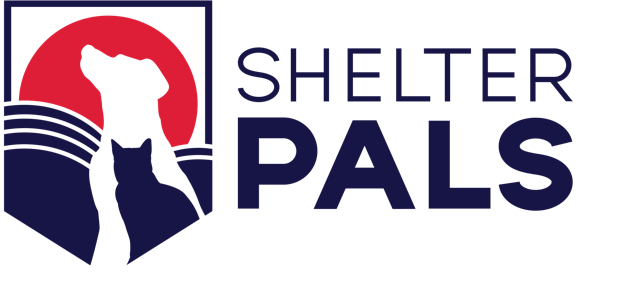 PROVIDING VETERINARY TELEHEALTH IN CALIFORNIA -- BASIC REQUIREMENTSIn accord with pre-existing law, must establish a new Veterinarian-Client-Patient-Relationship (VCPR) forNew animal patients, New clients, or New “medical conditions” for existing patientsVCPR can be established through telehealth by the use of audio-visual technology (smart phone or web-based videotelephone technology) in interaction with client and patientVisual component only required to establish the VCPRSubsequent telehealth calls for same client/patient/medical conditions do not require video componentApplies only to animals who are owned and where the client is paying for the services No VCPR required to practice telehealth For emergency situations orFor unowned animals, orWhere it is done by the owner’s agents/employees (including veterinarians), orWhere it is provided without charge to the client.Requirements for all telehealth “visits” (initial and subsequent)Must be a California-licensed veterinarian“Employ sound professional judgment” to determine telehealth is appropriateObtain medical history and, where available, previous medical recordsObtain client acknowledgment thatHave received veterinarian’s name, contact information, license numberConsent to use of telehealth, and has been informed about “use and potential limitations of telehealth”Same standards apply to telehealth and in-person careHave been advised how to receive follow-up care/assistance in the event ofAdverse reactionsInability to communicate with telehealth veterinarianEnsure tech equipment used complies with privacy laws, and have an alternative means of communication if primary method is unavailableMaintain patient records per normal practiceBe familiar with emergency resources and veterinarians in the vicinity of the patient’s location, and provide that information if requestedPRESCRIBING THROUGH TELEHEALTH – REQUIREMENTSIf the VCPR has been established by telehealth, Maximum six-month duration for non-antimicrobial prescriptions unless further exam (telehealth or in person) of patientMaximum fourteen-day duration for antimicrobial prescriptionsRx can only be refilled or other antimicrobial prescribed after in-person exam of patientCannot “order, prescribe or make available” any controlled substance or xylazine – in-person exam or “medically appropriate and timely visits to the premises where the animal patient is kept” required for these medicationsCannot prescribe any drug/medication for horses engaged in racing/training at California Horse Racing Board facilitiesNotify client some drugs may be available at a pharmacy and upon request, submit a prescription to client’s chosen pharmacy.SPECIAL RULES FOR PRACTICING TELEHEALTH FROM LOCATIONS WITHOUT PREMISES PERMITSTelehealth can be provided from locations that are not registered veterinary premises is permitted ifNo in-person visits done thereNo “veterinary drug, medicine, appliance, or medical equipment is kept at the location”Records are safe and secureWhere offers to provide telehealth are made “on any electronic publication, including any internet website”, the following information must be included:Name, contact information and California veterinary license numberContact information for getting patients’ medical recordsStatement that client can contact VMB with questions or complaints